Request for proposalInstallation of Reinforced Concrete Trench DrainGuyana Shore Base Inc. hereby invites interested companies to submit proposals for the INSTALLATION OF REINFORCED CONCRETE TRENCH DRAIN.Scope of WorksSite survey to ascertain BOQ and exact length of RC drain, see Drawing P7W-A-101 for reference.Supply of requisite materials, equipment, and manpower to execute SOW.Excavation of SoilCompaction of subgrade.Supply and installation of vapour barrier.Supply and installation of supporting form work and shutters for casting of concrete drain.Supply and installation of 2” cement sand blinding.Supply and installation of requisite rebars as outlined per Drawing P7WAD-A-107.Supply of and pouring of 4000 Psi concrete for RC drain.Supply of Slump Testing.Supply of Cube Testing.Supply of Test results.Site survey and control to ensure correct drain elevation profile is maintained throughout construction.Backfilling and compaction of outer, external RC drain wall with crush run.Provision of dewatering as necessary.Upper profile of drain must be constructed to accommodate metal grating as outlined in Drawing P7WAD-A-107. Removal of form work and shutters.Adherence to GYSBI’s guidelines and policies.Daily housekeeping of worksite.Final site clearing and removal of all unwanted materials.Instructions to Bidders Proposals are to be submitted along Valid Business Registration or equivalent, Valid GRA & NIS Compliance, Local Content Certificate.  Proposal and documents must be submitted to the e-mail address below on or before March 1st, 2023.   
Email: tenders@gysbi.com 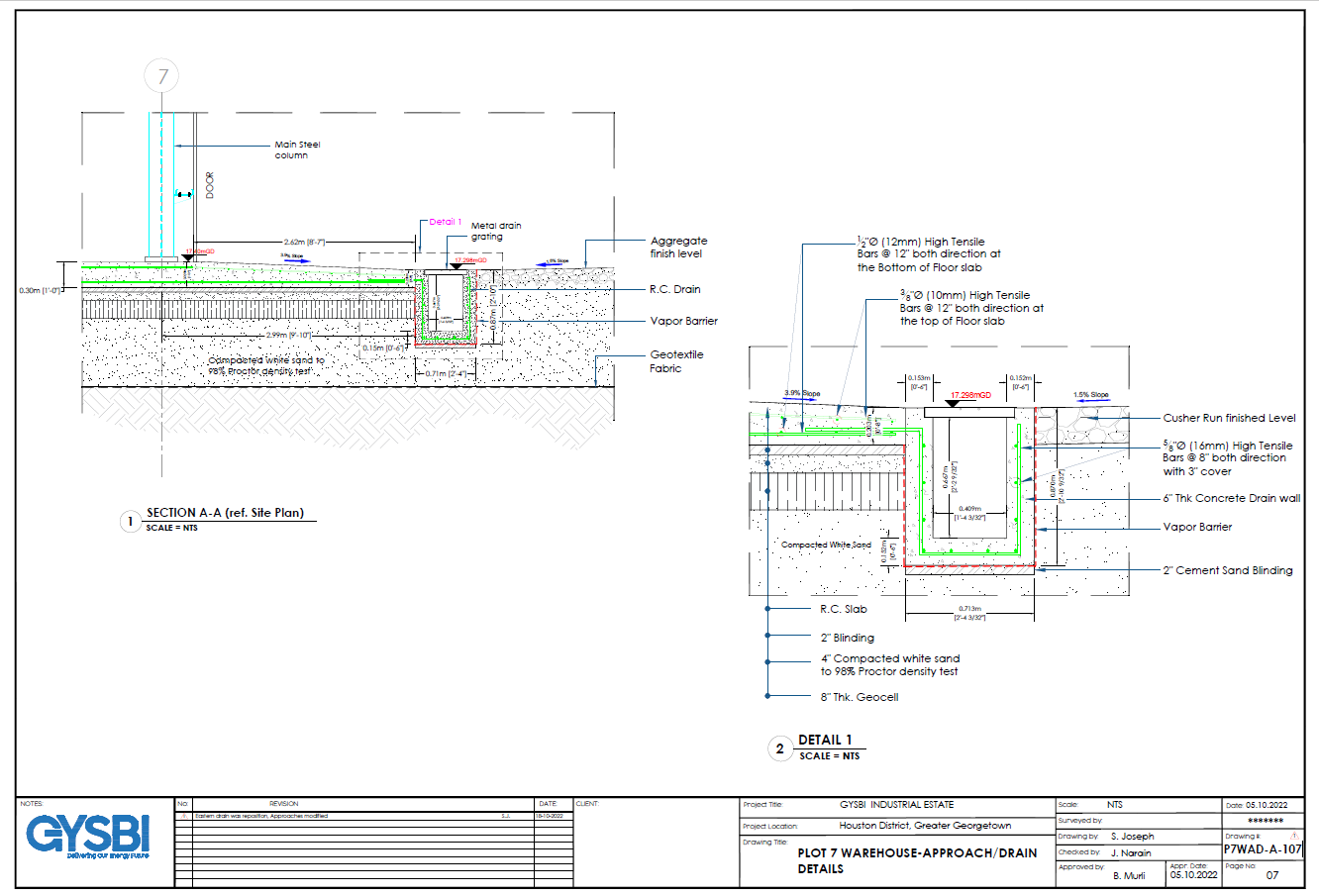 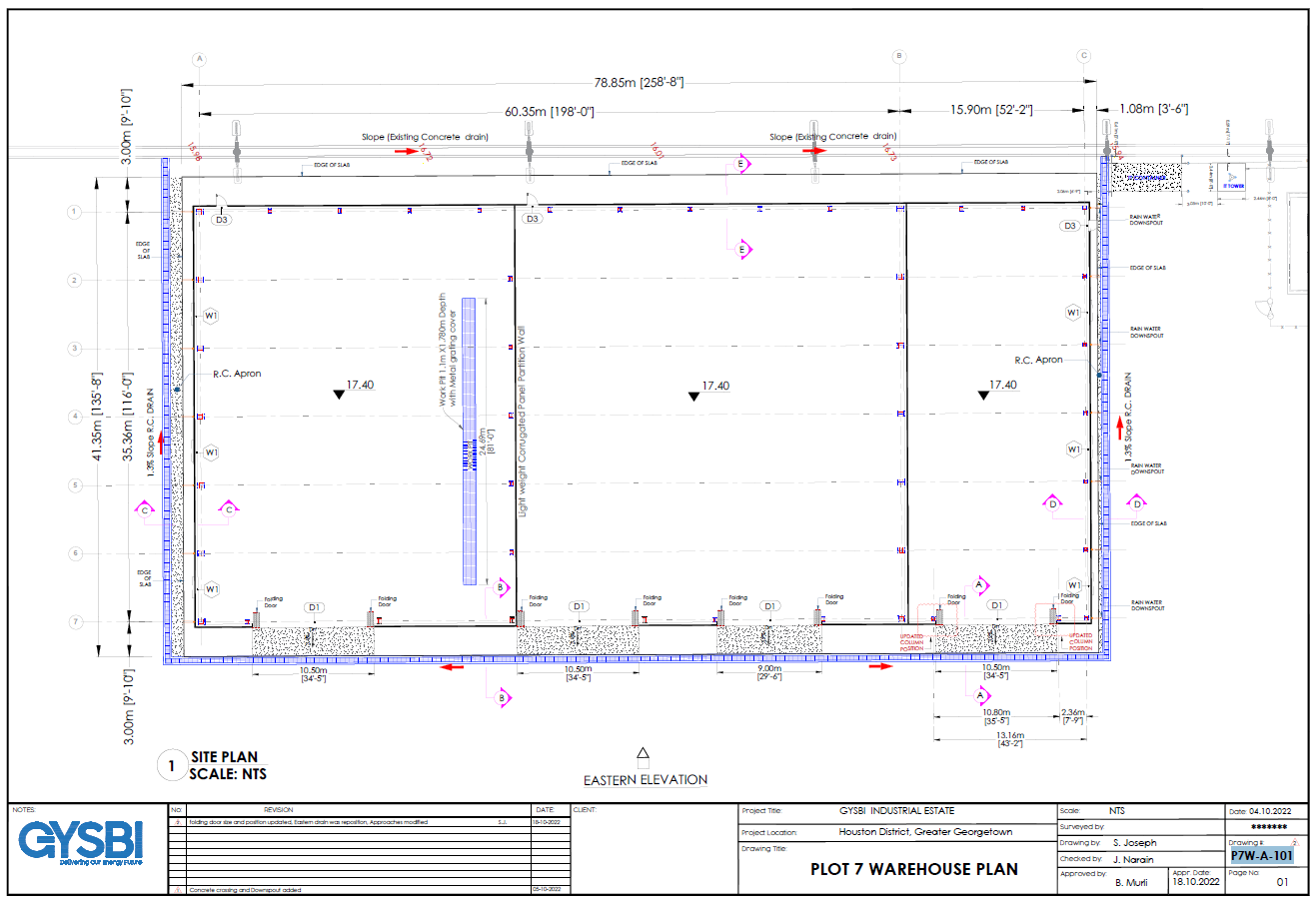 